СЕКЦИЯ: ЛИТЕРАТУРА«ОБРАЗ ЦВЕТОВ В ПОЭЗИИ АЛЕКСАНДРА СЕРГЕЕВИЧА ПУШКИНА»Автор: Ульянова Наталия АлександровнаМуниципальное общеобразовательное учреждение "Гимназия № 8"Энгельсского муниципального района Саратовской области7 «В» классРуководитель: Тараненко Олеся Михайловна (тел. 89873858511)ОглавлениеВведение……………………………………………………стр. 3Основная часть (этапы проекта)…………………………. стр.5Заключение………………………………………...………стр.16Список источников информации…………………..…….стр.18Приложение………………………………………………стр. 19ВведениеЦветы – остатки рая на земле.(И. Кронштадтский)В традициях русской литературы - любить природу и восхищаться ею. На «языке цветов» поэты говорят о том, что считают самым важным и интересным в искусстве - о душе современного человека, о его сложных отношениях с миром природы.Семён Гейченко - бессменный хранитель Пушкинского музея в Михайловском в своей книге писал: «Когда Пушкин прибыл в Михайловское, первым его встретили…цветы! Они ведь в Михайловском всюду: в лесах, полях, парках и садах… А зимой - дома, на подоконниках, они ведь не просто цветы, но и цветочные часы, и градусник, и барограф, санитар и лекарь. Один ванька – мокрый чего стоит. О, как пышно он цветёт, как любит ласковые слова, тишину, уединение…»Я задумалась над тем, каким образом цветы служат для литературного воспроизведения жизни и позволяют нам понять развитие человеческих характеров и отношений. Поэтому решила провести своё исследование на примере цветов в поэзии Александра Сергеевича Пушкина.Актуальность работы заключается в том, чтобы выявить, какие душевные качества раскрываются в поэзии Александра Сергеевича Пушкина, посредством образа цветов, ведь цветовая символика является существенной частью коммуникативного пространства культуры человека, способом представления для сознания носителя культуры ее ценностей и смыслов.Объект исследования: произведения А. С. Пушкина.Предмет исследования: образ цветов в поэзии Пушкина.Цель исследования: выявить, образы каких цветов использовал А. С. Пушкин в своих произведениях, узнать значение цветовой символики с целью раскрытия важности использования автором тех или иных цветов и способствовать духовному развитию граждан, формированию чувства социальной и культурной   ответственности.Задачи:Узнать, что такое цветовая символикаСопоставить образы различных цветов в поэзии Пушкина;Определить роль образа цветов в поэзии Пушкина;Ознакомиться с произведениями, посвящёнными образам цветов;Исследовать и проанализировать произведения, в которых встречаются цветы;Подвести итоги и сделать выводы.Вид проекта: индивидуальный исследовательский проект.Методы исследования:1.	Изучение художественных текстов;2.	Изучение литературных источников;3.	Сопоставление;4.	Исследовательская деятельность.Практическая значимость исследования: Выводы и наблюдения, сделанные в ходе исследования, могут быть использованы для дальнейшего анализа произведений Александра Пушкина, Основная часть (этапы проекта)На первом этапе проекта был составлен план исследования по выбранной теме. Было решено обратиться к цветовой символике. Символ (от греч. symbolon — условный опознавательный знак для членов тайной организации у древних греков) — один из тропов, состоящий в замещении наименования жизненного явления, понятия, предмета в поэтической речи иносказательным, условным его обозначением, чем-либо напоминающим это жизненное явление»Например: заря, утро — символы молодости, начала жизни; ночь — символ смерти, конца жизни; снег — символ холода, холодного чувства, отчуждения и т. д.В данной работе я хотела бы подробнее рассмотреть цветовую символику.В пушкинскую эпоху символика растений широко использовалась в повседневной жизни, искусстве и литературе. Каждый цветок имел свой символ. Метафорические растения широко употреблялись в литературных произведениях, особенно в поэзии. Отдали должное цветочной теме Батюшков, Жуковский, Баратынский, Грибоедов и многие другие литераторы.Опубликованное в 1811 году в Париже пособие Б. Делашене «Азбука Флоры, или Язык цветов» быстро получило известность в России. В книге описано символическое значение около 200 видов растений и предложен алфавит, где каждая буква заменялась изображением цветка. В 1830 году в Петербурге была издана книга «Селам, или Язык цветов». В ней не только перечислены символы цветов, но и дано толкование значения букетов.Селам можно назвать «проекцией» мира людей на мир растений, когда цветы, деревья, плоды ассоциируются с внешними и внутренними качествами людей, их чувствами и взаимоотношениями. О значении цветов можно посмотреть в приложении.Признанием в любви служила ветка цветущей вишни, белая гвоздика — знаком доверия, красная гвоздика или роза выражала страсть, клевер — печаль, астра — ожидание. По числу цветков гиацинта назначался день свидания, а колокольчик помогал определить его час. Активно использовалась цветочная символика в средневековье. Предлагая даме руку и сердце, рыцарь посылал ей розу с миртом, а дама в знак согласия отправляла маргаритки. В Японии силу, счастье, долголетие и выносливость символизирует сосна, надежду и вечное обновление — цветущая ветка сливы, а Цветущая ветка яблони — пожелание мира в семье. Почти у всех народов символ любви — роза, а у древних греков белая роза была знаком молчания. Интересны символические значения сочетаний некоторых растений. К примеру, ирис для японцев — символ мужества и доблести, а в сочетании с ситником — знак простоты. В свою очередь, композиция сосны с розой символизирует вечную молодость, а с сакурой — преданность и рыцарство.Появление этих символов закономерно. Они являются результатом глубокого погружения в природу, длительного ее изучения, созерцания, наблюдения и вызывают большое уважение и интерес. Определенные значения, закрепленные за растениями, порой переменчивы и противоречивы, поэтому не являются чем-то неизменным. Цветочные символы одного народа нередко отличны от символов, принятых у другого. Это связано с тем, что на цветочную символику влияли не только популярные в народе мифы и легенды, но и важные исторические события, связанные с теми или иными цветами.На втором этапе проекта было решено обратиться к произведениям Александра Сергеевича Пушкина, узнать, какое значение цветы имели в его творчестве, а также подробно рассмотреть значение разных видов цветов.В творчестве Пушкина цветы встречаются очень часто, а также они играют большую роль в его произведениях. Знатоки творчества поэта подсчитали, сколько раз употребляет он название того или иного цветка в своих произведениях: цвет, цветы, цветок - 110, роза - 89 , лавр – 31, лилия – 12…Пушкин всегда любил цветы и умел слушать и понимать их тайный смысл. Цветы были для него одним из тех лирических компонентов, которые составляли главное в его поэзии «жизни мирной».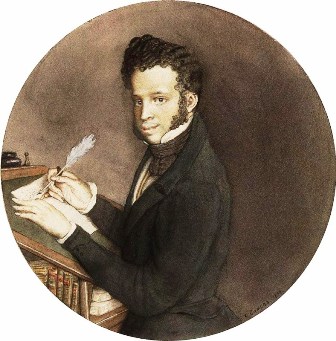 Местное народное поверье угадывало в цветах разные символы, В альбомах уездных красавиц пушкинского времени часто можно не только читать, но и видеть лирические стихи и романсы. Они были изъяснены на языке нарисованных цветов. Считалось, например, что изображение цветов шиповника и гвоздики означает пылкую любовь, желтой розы — любовь без измены навеки, лилии — чистоту верного сердца, подснежника — утешенье в печали, фиалки — скромность, тюльпана — объяснение в любви, бархатца — поэтического вдохновения. В альбоме Елизаветы Николаевны Ушаковой цветы изображены на 10 страницах. Розовый и голубой васильки в сочетании с ноготком означали нежную и верную страсть с оттенком ревности; подсолнух — преданность и уважение: «мои глаза видят лишь вас»; оранжевая гвоздика говорила о восхищении очаровательной хозяйкой альбома. Символизирующий добродетель клевер подписан: «дятловина». Это растение имеет ещё одно народное название – «лапушка», ставшее ласковым обращением к женщине. Судя по подписи, рисовавший был знаком с народной символикой. Растения, живые и искусственные, были непременным элементом женских туалетов. Хорошо знала селам Анна Керн, дававшая «цветочные» прозвища знакомым. О своих чувствах она иногда писала флористическим шифром: «У меня есть Тимьян, я мечтала о Резеде, к моей Чувственнице нужно добавить много Жёлтой Настурции, чтобы скрыть Ноготки и Шиповник, которые мучают меня…» Это дешифруется так: «У меня есть рвение, я мечтала пусть и о кратковременном счастье любви, мне с моей тайной чувствительностью нужно обладать мнимой насмешливостью, чтобы скрыть отчаяние, тревогу и беспокойство, которые мучают меня…» Все это, несомненно, знал Пушкин, как знали все люди в те времена. Сейчас я бы хотела подробнее рассмотреть образ каждого цветка.Символическое значение розы.Метафорические розы часто встречаются у Пушкина, что неудивительно, поскольку роза – амбивалентный, многозначный символ, зависящий от цвета и состояния. Роза может символизировать небесное совершенство и земные, далекие от идеала любовные страсти, милосердие и мученичество, красоту, триумф, счастье. Бутон розы – метафора юной невинной девушки, еще не познавшей любви.Увядшие розы – символ утерянной молодости и красотыВ известном лицейском стихотворении «Роза» (1815) юный поэт обыгрывает селамное значение увядших роз и близость эмблем розы и лилии:Где наша роза, Друзья мои,Увяла роза,Дитя зари.Не говори:Так вянет младость!Не говори:Вот жизни радость!Цветку скажи,Прости, жалею!И на ЛилеюНам укажи.Спустя год написана «Элегия» (1816), в которой метафорический смысл «вчерашней розы» очевиден:Опали вы, листы вчерашней розы!Не доцвели до месячных лучей.Умчались вы, дни радости моей!Умчались вы – невольно льются слёзы,И вяну я на тёмном утре дней.В неоконченном стихотворении (1819) «Там, у леска за ближнею долиной» увядшие розы упоминаются в связи со смертью юной Алины из-за разлуки с возлюбленным ею Эдвином. Вернувшись на место их последнего свидания, Эдвин падает замертво, когда видит такую картину:…Под ивою, где с милойПрощался он, стоит святой чернец,Поставлен крест над новою могилой,И на кресте завялых роз венец.Венок из роз в селамных списках означал награду красоте и добродетели. В христианских погребальных обрядах розы и венки из них символизируют вечную жизнь и предстоящее воскресение.В 1826 году Пушкин набросал на французском языке стихотворение о завядшей на груди прекрасной Делии розе и загробном благоухании её «нежной души» в Элизиуме, которое чарует берега Леты. Развивающее эту мысль стихотворение на русском языке имеет более глубокий символический смысл:Лишь розы увядают,Амврозией дыша,В Элизий улетаетИх лёгкая душа.И там, где воды сонныЗабвение несут,Их тени благовонныНад Летою цветут.Здесь увядание роз и благоухание теней в Элизиуме, куда, по древнегреческим мифам, попадали души праведников, может означать вознесение в рай прекрасных чистых душ.В стихотворении «Виноград» (1824) звучит тема жизненной зрелости, сменяющей уходящую молодость. Увядшие розы являются  символом ушедшей юности, а виноградная лоза может означать  зрелую красоту и страстность:Не стану я жалеть о розах,Увядших лёгкою весной;Мне мил и виноград на лозах,В кистях созревших под горой,Краса моей долины злачной,Отрада осени златой,Продолговатый и прозрачный,Как персты девы молодой.Символическое значение лавра.Дмитрий Ознобишин в своей книге «Язык цветов или Селам» дает толкование: Лавровое дерево (ветвь) – Я удивляюсь тебе; но не могу любить.Лавровый листок – Ты носишь цвет постоянства. Умеешь ли ты также постоянно любить?…Денис! Полнощный лавр отцвел,Прошла весна, прошло и лето,Огонь поэта охладел…«Тень Фонвизина». 1815.В последнем отрывке «полнощный лавр» — это знаменитый Г.Р. Державин.В 1821 году Денис Давыдов, известный и как поэт, и как герой-партизан Отечественной войны 1812 года, выпустил в свет серьёзный труд «Опыт теории партизанского движения». По этому поводу Пушкин сочинил стихотворение «Недавно я в часы свободы…», в котором есть такое четверостишие:О горе, молвил я сквозь слёзы,Кто дал Давыдову советОставить лавр, оставить розы?Как мог унизиться до прозыВенчанный музою поэт…Смысл флористических метафор очевиден: розы – лирическая (любовная) поэзия, лавры – связанная с нею слава. Это сочетание Пушкин обыгрывает также в «Разговоре книгопродавца с поэтом» (1824):Книгопродавец:…Но сердце женщин славы просит:Для них пишите; их ушамПриятна лесть Анакреона:В младые лета розы намДороже лавров Геликона.На мой взгляд, метафора «розы… дороже лавров» многозначна. Роза выступает и эмблемой муз как вдохновительниц поэтического творчества, и символом женской любви и красоты, и знаком популярности в женском обществе. Одним ёмким словом Пушкин выразил целый спектр образов.Символический образ лилии.Лилия близка по значению к розе, но у розы больше страстности, чувственности, у лилии – чистоты. Ещё лилия означает царственность, благородство. В селамных списках почти тождественны лишь белая роза и белая лилия, которые в западной христианской традиции являются также эмблемами Девы Марии. Лилия как эмблема рода французских королей Бурбонов упоминается в стихотворении «Девственницы», где говорится о Жанне д’Арк: «Она спасла французские лилеи...».Розе обычно приписывается больше страстности, чувственности, а лилии – девственности и чистоты, восходящей к библейской традиции. В раннем стихотворении «К Наташе» (1813) увиденная во сне возлюбленная названа «девственной лилеей». В «Фавне и пастушке» (1815) о юной Лиле говорится:С пятнадцатой весною,Как лилия с зарёю,Красавица цветёт.Лилия как цветок, растущий в Царскосельском парке, упоминается в ранней редакции стихотворения «Воспоминания в Царском Селе» (1814):Царицей средь полей лилея горделиваВ роскошной красоте цветёт.Эпитеты в описании цветка восходят к селамным традициям, где лилии приписывалась не только красота и девственность, но и царственность, гордость. Это метафорическое значение встречается в беловой рукописи «Евгения Онегина» в описании бала:Подобна лилии крылатой,Колеблясь, входит Лалла Рук,И над поникшею толпоюСияет царственной главою…Лалла Рук – это будущая императрица Александра Фёдоровна, которая во время заграничного путешествия в 1821 году в «живой картине» по поэме английского поэта Томаса Мура играла роль индийской принцессы Лаллы Рук, чьё имя буквально означает «Щёчка тюльпана».В «Евгении Онегине» Ленский, перед дуэлью думая об Ольге, решает спасти её от «развратителя» Онегина и не допустить:Чтоб червь презренный, ядовитыйТочил лилеи стебелёк;Чтобы двухутренний цветокУвял ещё полураскрытый.«Евгений Онегин». Гл. V. Стр. XVII.В лицейский период в стихотворениях А. С. Пушкина также можно встретить мак и лилию. В книге «Селам, или язык цветов» представлено несколько символических значений этих цветов. Так, мак означает «вечный сон, забвение. А лилия — непорочность, чистота помыслов и поступков».  В стихотворении «Городок» (1815) можно встретить строчки, где поэт упоминает цветок мака, являющегося символом сна и сонных мечтаний: «Когда ленивый мак Покроет томны очи…» . Лилия (лилея) в произведениях Пушкина сходна по значению с розой, но встречается гораздо реже. Нередко в стихотворениях А. С. Пушкина можно встретить ландыш и фиалку, которые являются символами нежности и скромности. Как элемент пейзажа ландыш и фиалка воспеваются в стихотворении Пушкина «Городок» (1815). Где липы престарелыС черёмухой цветут,Где мне в часы полдневныБерёзок своды темныПрохладну сень дают,Где ландыш белоснежныйСплелся с фиалкой нежной,И быстрый ручеёк,В струях неся цветок,Невидимый для взора,Лепечет у забора… «Поэт описывает свой «сад веселый», навеянный пейзажами села Захарово, где он проводил лето маленьким ребёнком. Растения здесь реальные, их «букет» создаёт впечатление юности, красоты, чистоты и радостного настроения». Кроме цветов, распространённых в средней полосе России, в произведениях А. С. Пушкина встречаются экзотические растения, которые являются символом славы, любви и благоденствия. Например, в поэме «Руслан и Людмила» можно увидеть волшебный сад Черномора: Пред нею зыблются, шумятВеликолепные дубровы,Аллеи пальм, и лес лавровый,И благородных миртов ряд,И кедров гордые вершины,И золотые апельсиныЗерцалом вод отражены;Пригорки, рощи и долиныВесны огнём оживлены… Как считает исследователь  Е. Н. Егорова, «растения в саду Черномора подобраны не случайно , они  словно указывают  на  достоинства, которыми чародей хочет пленить Людмилу: силу и знатность (кедр), триумф и славу (пальмы, лавры), любовь (мирты),«золотые апельсины» — плод вечной молодости».  На третьем этапе проекта были сделаны выводы и подведены итоги.Итак, цветы играют большое значение в творчестве писателей, а в данном случае в творчестве Александра Сергеевича Пушкина. Каждый цветок имеет свое значение. В данной работе я подробно рассмотрела 3 цветка: роза, лавр и лилия. Роза – милосердие, красота, счастье. Лавр - связанная с поэзией слава. Лилия – чистота, царственность, благородство. Помимо них были рассмотрены мак, ландыш и фиалка. Мак - вечный сон, забвение. Ландыш и фиалка - символы нежности и скромности. Я подготовила небольшой словарь «Язык цветов» и буклет «Символическое значение цветов в творчестве А. С. Пушкина», которые могут помочь учащимся как на уроках литературы, расширят их кругозор. Словарь и буклет представлены в приложении.Заключение.Многие поэты любили и воспевали в стихах нежные, прекрасные цветы. Знание языка цветов, разработанного христианской символикой и используемого не только в религиозной, но и в светской жизни, позволяет проникнуть в смысл произведения. И если это удается, все произведение порой озаряется новым светом, в который раз удивляя своей бездонной глубиной.Цветы – волшебные помощники героев сказок В. Катаева «Цветик-семицветик», Г.-Х. Андерсена «Снежная королева».Цветы – символы любви, верности, подвига, бескорыстности Л. Гераскина «Синий цветочек для мамы», С. Аксаков «Аленький цветочек», Е. И. Носов «Живое пламя»).Цветок – труженик, пример для подражания, ведь он из серого праха земли рождает красоту, так и человек способен, работая над собой, явить миру красоту своей души (А. Платонов «Цветок на земле», «Неизвестный цветок»).Следовательно, символика цветов играет большую роль в произведении, эти детали начинают приобретать новый, особенный смысл, цветок становится своеобразным символом-лейтмотивом, который проходит через все произведение, помогает понять скрытый символический подтекст той или иной сцены в произведении.Кроме того, россыпь цветов в русской литературе означает "воспетую красоту", а символический подтекст в выборе художником слова растений должен был заставить задуматься читателя о бытие и кому он обязан этим цветением жизни.Таким образом, в отрочестве и юности Пушкин чаще всего упоминает растения в своих стихах в связи с увлечением французской и античной поэзией. Чаще всего поэт использует розы, лавр, мирт и лилию. Обобщённые цветы в период молодости Пушкин употребляет чуть реже, чем в юности, но с наступлением зрелости «охладевает» к флористическим метафорам.В целом образы цветов помогают поэту осмыслить основные философские проблемы: радости жизни и бренности бытия, любви и смерти. Конечно, после Пушкина в русскую поэзию придут другие художники слова, которые также будут использовать образы цветов в своём творчестве. Это и М. Ю. Лермонтов, и А. Толстой, и Ф. И. Тютчев, и А. А. Фет, И С. Есенин, и В. Маяковский, и И. Северянин. Но А. С. Пушкин был одним из первых, кто использовал язык цветов в своём творчестве, которые обогатили собою разнообразные приемы сравнения и иносказания. Благодаря символическому значению некоторых цветов А. С. Пушкин передал человеческие переживания, впечатления юности и воспел женскую красоту.Список источников информации.А.С.Пушкин. Поэмы, сказки, стихотворения в 2-х томах - М. Рипол- Классик – 1997	Егорова Е.Н. Флористическая символика в поэзии Пушкина «Приют задумчивых дриад» Москва: Московская областная организация Союза писателей России: ДМУП “Информационный центр”, 2006Шарафадина К.И. «Алфавит Флоры» в образном языке литературы пушкинской эпохи: источники, семантика, формы. – СПб.: Петербургский институт печати, 2003.Шервинский С.В. Цветы в поэзии Пушкина // Поэтика и стилистика русской литературы. – Л.: Наука, 1971. С. 134-140.Энциклопедия эмблем и символов [Текст] / М.: Норма,2000.Интернет-источники:https://pandia.ru/text/78/145/22541.phphttps://proza.ru/2008/08/29/531https://infourok.ru/issledovatelskaya-rabota-po-literature-obraz-rozi-v-literature-klass-2858296.htmlhttps://megaflowers.ru/articles/kak-pravilno-chitat-pushkinahttps://lit.wikireading.ru/24538https://proza.ru/2018/02/21/1981https://nsportal.ru/ap/library/literaturnoe-tvorchestvo/2020/02/16/tsvetovaya-simvolika-v-poezii-hh-vekaПРИЛОЖЕНИЕАзбука цветов  Здесь  представлены некоторые значения цветов,которые  были выписаны мною из книги Д.П. Ознобишина «Язык цветов».Абрикосовая ветвь – Ты очаровываешь меня своей прекрасной душою.Азалия – Я одинока и бледна от печали.Акация – Дружба исцеляет раны любви.Амарант – Мое сердце горит; но еще есть в нем надежда.Астра – Умеешь ли ты любить постоянно?Базилик – Только вблизи узнать меня можешь.Боярышник – Я в восторге, когда ты поешь.Василёк – Будь прост, как он.Вереск –         За шумною рекою,                За дальнею горою;                Друг милый, с тобою                Увижуся я.Вероника – Всегда буду стремиться к тебе и за тебя подвизаться.Веснянка – Рано блеснула мне радость; но слезы её схоронили.Виноградный лист – Люби и наслаждайся.Вишня – Ты приковал к себе мое сердце. Возьми его, если, полное любовью, оно может удовлетворить тебя.Вишневый цвет – Мои намерения непорочны.Гардения – Когда ты проходишь мимо меня, мое сердце радуется.Гвоздика (белая) – Доверься мне.Гвоздика (пестрая) – Как я могу забыть тебя.Гвоздика (полосатая) – Я для тебя потеряна.Георгина – Могу ли я приблизиться к горделивой?Герань – Мне надо тайком тебя увидеть и поговорить с тобою.Гиацинт – По числу его колокольчиков узнаешь день недели.Горошек душистый – Я живу для тебя.Гортензия – Жестокая! Как могла ты так скоро забыть меня.Девясил – В пустыне, в шуме городском,                Везде твой образ я встречаю. Ежевика – Перестань сердиться.Живокость (Дельфиниум) – Ты смеешься  над моей бледностью; - видно любовь тебе незнакома.Ива – Ты не справедлив.Ивовая ветвь – От чего я тебе не нравлюсь?Инжир – Нет ничего сладостнее любви.Ирис – Зачем ты нарушила покой моего сердца?Калина – От чего ты так холодна и бесчувственна.Кактус – Не много часов я был с тобою счастлив.Календула –             Поцелуй меня, девица,                Поцелуй меня, душа!                Роза в щёчках загорится,                Будешь вдвое хороша!Камелия японская – Я могу ошибаться, но не специально.Кардинал – Я пылаю.Кедр – Зачем ты так возносишься передо мною?Кипарис – Когда смерть прекратит  безнадежную любовь мою, пролей слезу на моей могиле.Колокольчики – Когда мы успеем поговорить сегодня?Колос пшеницы – Я забочусь. Скоро ты будешь моею.Колос ржи – Счастливы любящие и взаимно любимые.Кукушкин лён – Дай мне ответ.Лаванда – Я тебя не понимаю.Лавровое дерево (ветвь) – Я удивляюсь тебе; но не могу любить.Лавровый листок – Ты носишь цвет постоянства. Умеешь ли ты также постоянно любить?Ландыш – Долго в тайне я любил тебя.Лантана – Я сгораю перед смертью.Левкой – Желания томят меня.Левкой алый – Воспользуемся сегодняшним днем. Кто знает, что случится завтра.Левкой седой – Помиримся.Левкой белый – Сжалься над моей любовью.Лилия белая – Чисто и непорочно да будет твое сердце!Лилия оранжевая – Как горят краски её, так пылает любовью к тебе мое сердце.Лимонный лист – Прощай!Липовый лист – Уже ли напрасно я ищу любви твоей?Липовый цветок – Понимаешь ли ты меня?Лютик едкий – Я весел; но грустен в душе.Мак полевой – Не обнаружь счастливой любви.Мак  садовый – Воспоминания о тебе со мною будут всегда неразлучны, и в счастии, и в злополучии.Малина – Прими в знак уважения.Мандрагора – Я счастлив, если ты счастлива.Маргаритка – Я желаю тебе  всего самого наилучшего.Мать-и-Мачеха – Чего должен ожидать я: любви или холодности?Мимоза – Не касайся меня, иначе я для тебя потеряна.Миндальный цвет – О, как ты прелестна, милое дитя природы!Можжевельник – В полночь, когда звезда блеснет,                К тебе твой милый друг тайком придет.Мох – Я буду скорбеть на развалинах минувшего, сохраняя всегдашнее постоянство, и не взирая на превратность времени.Мята – Забудем то горе минувшего дня.Нарцисс желтый – Я завидую тем, кто окружает тебя.Нарцисс жонкиль – Как можешь ты быть так жестока!Нарцисс полевой – Сжалься надо мною!Настурция – Будь деятелен.Незабудка – Она за меня все тебе скажет.Незабудка полевая – Пусть мой образ навсегда обитает в твоем сердце.Одуванчик – Я везде дома.Олеандр – Ты очаровываешь меня.Папоротник – Только сердечный союз может доставить продолжительное удовольствие.Омела – Что может исцелить любовь?          Она сильнее яда:          Томит, палит, волнует кровь          Могучей силой взгляда.Персиковый цвет – Красота твоя очаровывает, а скромность привязывает.Петрушка – Будь скромен.Пион – Как ты недогадлив!Полынь – Твой образ, забываясь сном,                С последней мыслью.Резеда – Не красота, но доброта пленила моё сердце.Роза белая – Ты презираешь мою любовь. Я умираю.Роза дикая – Вознаградит ли будущее за настоящее?Роза красная – Ты победил моё сердце.Розовый листок – Да.Розочка – Честь девушки подобна выполированной стали:от одного дуновения потускнеет.Розмарин – Скоро поведу я тебя к алтарю.Ромашка – Один сладостный взгляд твой утешит меня в страданиях.Смоква (инжир) – Нет ничего сладостнее любви.Тысячелистник – Лови минуты. На их крыльях лежит небо.Тыква – Пусть меня весь свет забудет, лишь бы ты была со мной!Тюльпан – Красота проходит.Тюльпанное дерево – Лучше всего жить в неизвестности.Укроп – Увенчай мои желания!Фиалка – Только тайная любовь делает людей счастливыми. Будь же скромен.Финиковый лист – Мир и довольство сделают нас счастливыми.